План-график мероприятий ТОС № 9реализуемых за счёт средств субсидии в октябре 2019 г.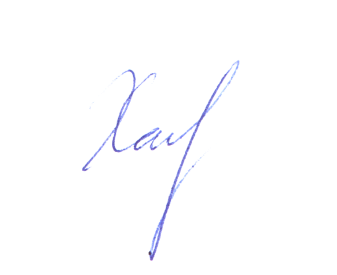 Дата мероприятияВремяНаименование мероприятияМесто проведенияОтветственное лицоСубботаВоскресенье17:30Занятия фото-видео клубаул. Щепеткина, 14 (пункт по работе с населением № 9)Жулин Марк АлександровичТел.: 89324100011             Председатель ТОС                                                                                                                 Д.А. Ханьжин                                  тел. 467-568           